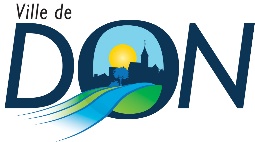        Demande de déménagement Votre dossier doit être acheminé en mairie au minimum 7 jours ouvrés avant la date prévisionnelle d’intervention sur le domaine public Demandeur : Je soussigné(e), Mme-M. (rayer la mention inutile) Nom :………………….  Prénom :……………......... en qualité de (propriétaire, locataire)…………………………………………………………………………… Domicilié(e) : ……………………………………………………………………………………………………… Tél : …………………………………………. Mail : …………………………………………………………….. Sollicite l’autorisation d’occuper le domaine public. Adresse du déménagement : …………………………………………………………………………………… ………………………………………………………………………………………………………………………. Entreprise réalisant le déménagement :  Nom : ………………………………………………………………………………………………………………. Adresse : ………………………………………………………………………………………………………….. ………………………………………………………………………………………………………………………. Téléphone : ……………………… FAX : …………………………..   Mail : ………………………………….. Caractéristiques : Nombre de camions prévu pour le déménagement : ……………………… Date et heure du début du déménagement : le ……………………….  à …. h …… Date et heure de fin du déménagement : le ……………………….  à …. h …… Nombre d’emplacement(s) de stationnement neutralisé(s) : ………………………………………………… L’occupation du domaine public se fera uniquement après autorisation de la commune. Pour mémoire, la signalisation réglementaire y compris la matérialisation de l’interdiction de stationnement est à la charge du pétitionnaire. Date et signature du demandeur :  La demande est à déposer à : Mairie de DON Service Police Municipale 1 rue de la Deûle59272 DON Vous pouvez également transmettre par courrier à l’adresse précitée ci-dessus ou par mail à : police@villededon.fr Longueur en mètres Largeur en mètres Hauteur en mètres PTAC en tonne(s) 